What is the Midpoint Formula?
Some coordinate geometry questions may require you to find the midpoint of line segments in the coordinate plane. To find a point that is halfway between two given points, get the average of the x-values and the average of the y-values.

The midpoint between the two points (x1 ; y1) and (x2 ; y2) is 

For example: The midpoint of the points A(1,4) and B(5,6) is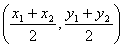 EXERCISE 7Find the midpoints between the following points:     and     and  